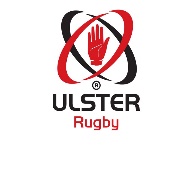  Mini 1- Week 3Sample Session Theme: Return to RugbySession Focus – Catch Pass/Decision MakingACTIVITYNOTES             Warm Up Game with Movement Skills (10 Minutes)Ball MovementBall FamiliarisationBall TagRats and RabbitsGame (10 minutes)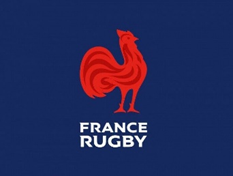 France Game 4 v 420 x 20m gridAttack has 5 phases to scoreOnce touched defender must retreat off pitch before then can come back into the game.Attackers to try and make use of space created                            SKILL DEVELOPMENT                                     Catch & Pass(15 minutes)Feed Attack2 feeders on either side with 3 players in middleBall fed from one sidePlayers to run forward & return ball to other feederPop ball up to next groupChange FeederRats & Rabbits (2v1)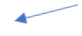 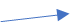 3 players per group, 1 rat, 1 rabbit stand back to back and one feeder in between.Coach will call out rat or rabbit, name called out will receive pass from feeder run around red cone.Feeder will join attacker (2v1) and attempt to beat defender & score along green try zone.Game                                   (15 Minutes)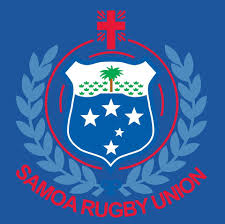 Samoa Game4 v 420 x 20m gridOne touch play on, 2nd touch go ground and pop off ground to team mate.Can progress to grab tackle if appropriate.